GEAUGA COUNTY DEMOCRATIC PARTY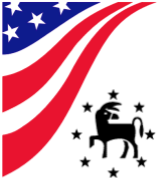 The Geauga Democratic Party needs you!Looking ahead to 2020, we hope you’ll take this opportunity to join, or renew, your membership in  the Geauga Democratic Party.  The 2020 election will be the most important of our lifetime and now, more than ever, we need your financial support.The last two years have shown us that all elections have consequences.  Every Federal, State and Local contest is important so we can elect public officials that share our values.  The primaries will be held on March 17, 2020 and it is essential that we support our Democratic Candidates on that day.We need your help and financial support to continue the work of your Democratic Party. It’s vital to keep the Geauga Headquarters open and provide a visible county presence. The headquarters is our place to distribute information for issues and candidates, gather for fundraising and social events, as well as being a welcoming oasis for all Democrats and our candidates.Help us continue this work by donating at one of the following membership levels:Club Membership: $35 a year for one individual, or $45 for membership for twoSustaining Membership: $250 a year for one individual membership, or $350 for membership for two.Platinum Membership: $500 for one individual membership or $850 for membership for twoStudent Membership: $20 for one membership, 25 years and under.We need your financial support to achieve our goals of electing Democrats and holding officeholders accountable. Go to our website at www.geaugadems.org to join and pay,  or for more information on the benefits of joining the Geauga Democratic Party. Alternatively you can mail in the attached membership form with a check for payment.  The Geauga Democratic Party thanks you for your ongoing support.Thank you for all you do,Janet Carson, Party Chair